Publicado en Arganda del Rey el 15/05/2019 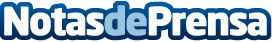 La pizarra se hace visible gracias a 'Ver para Crecer' en MallorcaSeis voluntarios –cuatro de ellos ópticos-optometristas- revisaron ayer la vista de 104 personas sin hogar y en situación de vulnerabilidad en colaboración con la Fundació Sant Joan de Deu y en las instalaciones del Centro de Acogida Es Convent, donde residen las familias beneficiarias.Datos de contacto:Javier Bravo606411053Nota de prensa publicada en: https://www.notasdeprensa.es/la-pizarra-se-hace-visible-gracias-a-ver-para Categorias: Baleares Infantil Solidaridad y cooperación http://www.notasdeprensa.es